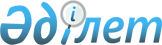 О назначении Алтынбаева М.К. Министром обороны Республики КазахстанУказ Президента Республики Казахстан от 29 января 2002 года N 779     Назначить Алтынбаева Мухтара Капашевича Министром обороны Республики Казахстан.     ПрезидентРеспублики Казахстан  (Специалисты: Умбетова А.М.,              Склярова И.В.)    
					© 2012. РГП на ПХВ «Институт законодательства и правовой информации Республики Казахстан» Министерства юстиции Республики Казахстан
				